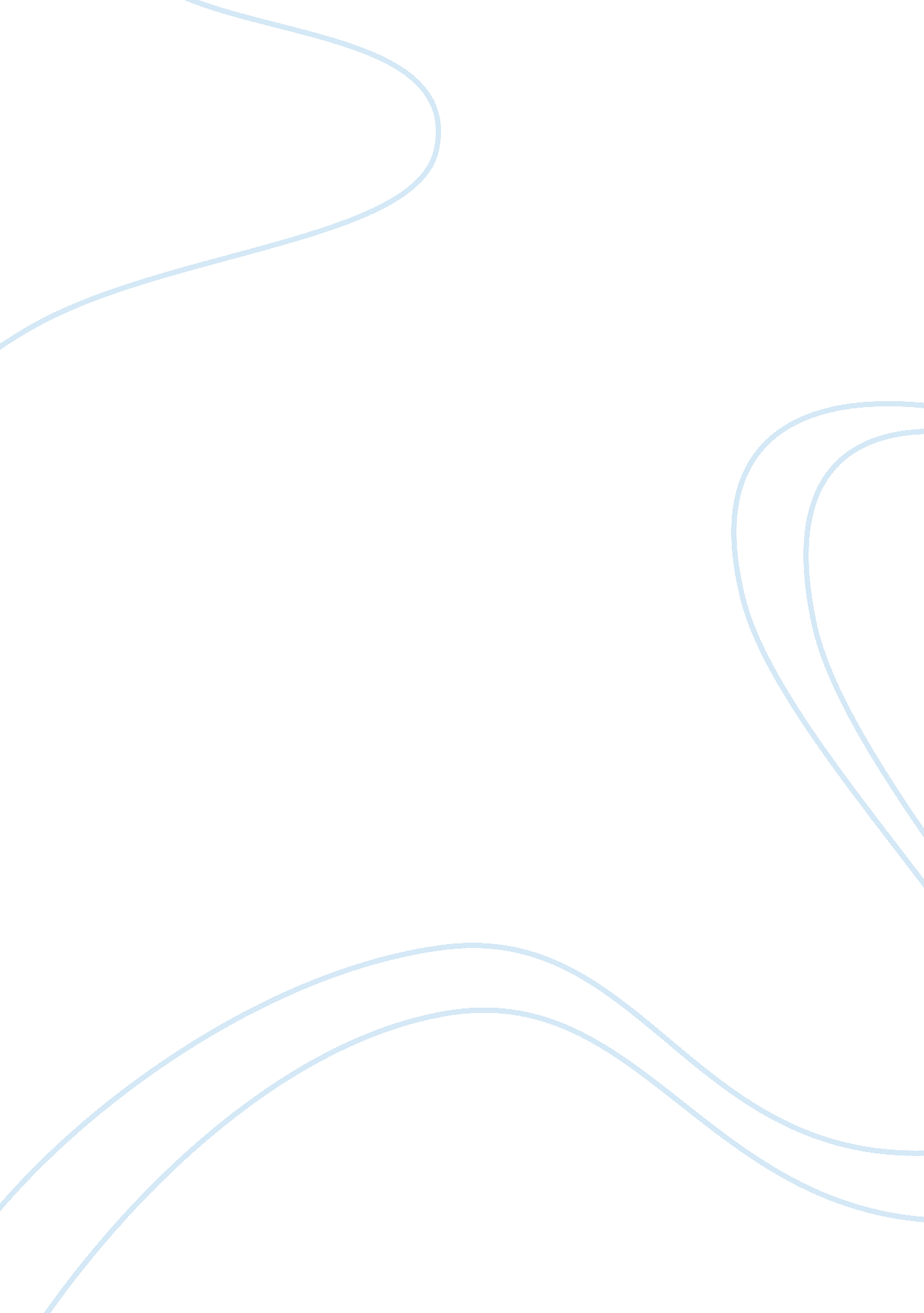 Downton abbey quotes – learning english 1.1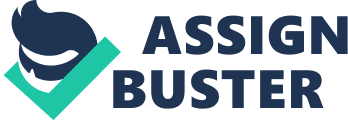 Her Ladyship was the colour of this clothEp. 1. 1 Making comparisons. To say she was pale. Similar: she was as pale as a ghostWell, it's a terrible shame if it's true. 
It's worse than a shame. It's a complication. Ep. 1. 1 Shame: pity, sad. Similar (informal: unfortunate): was a crying shame (Ita. un vero peccato). 
Complication: difficulty, problem. 
Sadness is bad, but chaos is worse. Feelings and humanity are important and real, but they tend to take a back seat to avoiding " complications", things that upset the order with which people live their lives. ONDOWNTON ABBEY QUOTES – LEARNING ENGLISH 1. 1 SPECIFICALLY FOR YOUFOR ONLY$13. 90/PAGEOrder NowWhat do you mean? - What do you think? 
Mr. Crawley was his Lordship's cousin and heir to the title. Ep. 1. 1 Mean: intend, signify. 
Think: consider, determine. 
Heir: inheritanceLast longEp. 1. 1 Ita. durare a lungoI don't mean to sound harsh. 
You don't mean but I bet you will! Ep. 1. 1 Harsh: rigid, hard, severe, unrelenting. 
Bet: gamble, guess, hazardI hope I don't hear sounds of a disagreement. 
Is that what they call discussion in New York? Ep1. 1 Disagreement: 
Discussion: Are we to be friends then? 
We are allies, my dear, which can be a good deal more effective. Ep. 1. 1 Allies: 
Effective: I couldn't have electricity in the house, I wouldn't sleep a wink. All those vapors floating about. Ep. 1. 1 Wink: 
Floating: All them people, freezing to death in the midnight icy water. 
Oh, you sound like a penny dreadful. Ep. 1. 1 A penny dreadful is " a cheap pulp novel produced in 19th century Britain," and seems to have originated in 1870. It was also known as a penny horrible, penny awful, penny number, and penny blood. A melodramatic paperback novel. And if his grace doesn't like it, he can lump it. E. 1. 1 The phrase like it or lump it means " to accept a situation whether one agrees with it or not." The phrase attests to the early 1800s. Now a complete unknown has arrived to pocket my money, along with the rest of the swag. Ep. 1. 1 Swag here refers to " plundered property; booty; boodle," and originates from 1839. The word may be Scandinavian in origin. It's a bloody business, but I can't see any way around it. Ep. 1. 1 Similar: It's a hard decision to make. I can't see a choice/an option 